South West Biosciences Doctoral Training PartnershipPlacement Advertisement TemplateThank you for expressing an interest in hosting a SWBio DTP studentship as part of our PIPS scheme.  The template below is to help you structure your advertisement, including key information that will be useful for the students.  You can present this information in a format of your choice and can include images. Of note, a placement needs to last for a total of 3 months (minimum of 60 days).Please do also refer to our ‘Key points for organising a placement’ guidance page.Please return completed form to swbio-dtp@bristol.ac.uk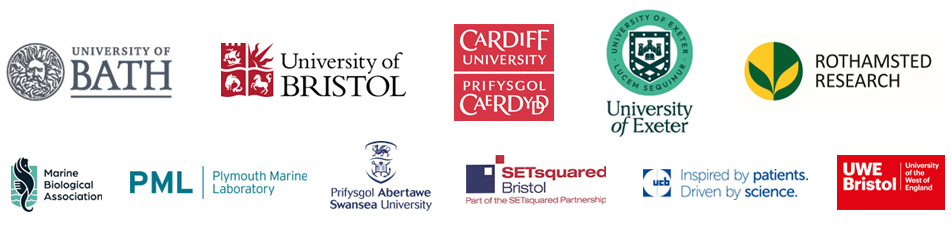 PIPS OrganisationNamePIPS OrganisationDepartment (if applicable)PIPS OrganisationPlacement base location (if virtual the location of the organisation) PIPS OrganisationWebsitePIPS OrganisationContact for enquiriesPIPS OrganisationContact detailsEmail:                     Telephone:PlacementRole titlePlacementFormat (Virtual/hybrid/in person)PlacementPotential start date (include if there is any flexibility)PlacementPotential working pattern(Expected to be 8 hours per day (including required work breaks) and 35 hours/week unless otherwise agreed)Daily work pattern:Total hours per week:                                                               Full-Time/Part-Time:PlacementDetails of application method (e.g. CV, covering letter, application form, interview or variations of these)PlacementApplication closing dateOverview of PIPS organisationOverview of PIPS organisationOverview of PIPS organisationProvide details of your organisation, including details about the department (if applicable).Provide details of your organisation, including details about the department (if applicable).Provide details of your organisation, including details about the department (if applicable).Placement offeredPlacement offeredPlacement offeredThis section is to provide a general overview of the placement.  You can either include a defined placement or a suggestion that could be defined later following conversations with the student.This section is to provide a general overview of the placement.  You can either include a defined placement or a suggestion that could be defined later following conversations with the student.This section is to provide a general overview of the placement.  You can either include a defined placement or a suggestion that could be defined later following conversations with the student.Person specificationPerson specificationPerson specificationProvide any details such as skills, educational background, qualifications, work experience.Provide any details such as skills, educational background, qualifications, work experience.Provide any details such as skills, educational background, qualifications, work experience.Financial contribution/benefit(s)Financial contribution/benefit(s)Financial contribution/benefit(s)Please outline details of any potential financial contribution that you are willing to provide to the student.  The student will receive a limited budget to help support travel to and from the base location, and any accommodation, however, we do appreciate any additional financial support that the PIPS organisations may be able to provide.  Please bear in mind that these students are based in different geographical locations so financial support will differ depending on the student that applies.  Note: The student will be receiving a stipend throughout their placement and so are not permitted to receive a salary.It is expected that the PIPS organisation will fund in-house costs and reimburse the student of any out of pocket expenses related to the placement business.Please outline details of any potential financial contribution that you are willing to provide to the student.  The student will receive a limited budget to help support travel to and from the base location, and any accommodation, however, we do appreciate any additional financial support that the PIPS organisations may be able to provide.  Please bear in mind that these students are based in different geographical locations so financial support will differ depending on the student that applies.  Note: The student will be receiving a stipend throughout their placement and so are not permitted to receive a salary.It is expected that the PIPS organisation will fund in-house costs and reimburse the student of any out of pocket expenses related to the placement business.Please outline details of any potential financial contribution that you are willing to provide to the student.  The student will receive a limited budget to help support travel to and from the base location, and any accommodation, however, we do appreciate any additional financial support that the PIPS organisations may be able to provide.  Please bear in mind that these students are based in different geographical locations so financial support will differ depending on the student that applies.  Note: The student will be receiving a stipend throughout their placement and so are not permitted to receive a salary.It is expected that the PIPS organisation will fund in-house costs and reimburse the student of any out of pocket expenses related to the placement business.Staying in contactStaying in contactStaying in contactPlease confirm if your listed contact details can be used by the SWBio DTP to contact you:about opportunities to advertise potential PIPS placements and career opportunities to our student cohort (for example at DTP student events, through DTP career mentorship schemes, DTP Career Fairs) to ask for feedback on how best to support bioscience postgraduate students in their career journeysPlease confirm if your listed contact details can be used by the SWBio DTP to contact you:about opportunities to advertise potential PIPS placements and career opportunities to our student cohort (for example at DTP student events, through DTP career mentorship schemes, DTP Career Fairs) to ask for feedback on how best to support bioscience postgraduate students in their career journeysPlease confirm if your listed contact details can be used by the SWBio DTP to contact you:about opportunities to advertise potential PIPS placements and career opportunities to our student cohort (for example at DTP student events, through DTP career mentorship schemes, DTP Career Fairs) to ask for feedback on how best to support bioscience postgraduate students in their career journeysY / N (please delete as appropriate)Please list contact details if they differ from above:Y / N (please delete as appropriate)Please list contact details if they differ from above:Y / N (please delete as appropriate)Please list contact details if they differ from above: